HORÁRIO DAS DISCIPLINAS OFERECIDAS PELO PPGA PARA O 2° SEMESTRE DE 2022Marcadores Moleculares - Semi concentrada, só vai ser ofertada se tiver no mínimo 4 alunos, inicia depois de terminar Aspectos Fisiológicos da Nutrição MineralTeoria da Seleção   - Requisito: Alunos devem ter feito Estatística Aplicada ao Melhoramento (PPGA) ou Estatística Experimental na Pós (IFM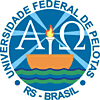 MINISTÉRIO DA EDUCAÇÃOUNIVERSIDADE FEDERAL DE PELOTASFACULDADE DE AGRONOMIA ELISEU MACIELDEPARTAMENTO DE FITOTECNIAPROGRAMA DE PÓS-GRADUAÇÃO EM AGRONOMIAÁREA DE CONCENTRAÇÃO EM FITOMELHORAMENTOÁREA DE CONCENTRAÇÃO EM FITOMELHORAMENTOÁREA DE CONCENTRAÇÃO EM FITOMELHORAMENTOÁREA DE CONCENTRAÇÃO EM FITOMELHORAMENTOÁREA DE CONCENTRAÇÃO EM FITOMELHORAMENTOÁREA DE CONCENTRAÇÃO EM FITOMELHORAMENTOÁREA DE CONCENTRAÇÃO EM FITOMELHORAMENTOÁREA DE CONCENTRAÇÃO EM FITOMELHORAMENTOÁREA DE CONCENTRAÇÃO EM FITOMELHORAMENTOÁREA DE CONCENTRAÇÃO EM FITOMELHORAMENTOÁREA DE CONCENTRAÇÃO EM FITOMELHORAMENTOÁREA DE CONCENTRAÇÃO EM FITOMELHORAMENTOÁREA DE CONCENTRAÇÃO EM FITOMELHORAMENTOÁREA DE CONCENTRAÇÃO EM FITOMELHORAMENTOÁREA DE CONCENTRAÇÃO EM FITOMELHORAMENTOÁREA DE CONCENTRAÇÃO EM FITOMELHORAMENTOÁREA DE CONCENTRAÇÃO EM FITOMELHORAMENTOÁREA DE CONCENTRAÇÃO EM FITOMELHORAMENTOCÓDIGODISCIPLINADISCIPLINAPROF. RESPONSÁVELPROF. RESPONSÁVELDATAHORÁRIOHORÁRIOHORÁRIOHORÁRIOSALASALASALASALACARGA HORÁRIACARGA HORÁRIACARGA HORÁRIACRÉDITOS0210050Genética Aplicada ao MelhoramentoGenética Aplicada ao MelhoramentoCamila Pegoraro – 7+3 alunosCamila Pegoraro – 7+3 alunosQuintas-feiras08h0008h0008h0008h00 CGF CGF CGF CGF40218115 Teoria da Seleção    Teoria da Seleção   Luciano Maia– 10 vagasLuciano Maia– 10 vagasQuartas-feiras14h0014h0014h0014h00CGFCGFCGFCGF40218158Pesquisa Orientada em FitomelhoramentoPesquisa Orientada em FitomelhoramentoCamila Pegoraro4 alunosCamila Pegoraro4 alunosSextas-feiras08h0008h0008h0008h00CGFCGFCGFCGF4ÁREA DE CONCENTRAÇÃO EM FRUTICULTURA DE CLIMA TEMPERADOÁREA DE CONCENTRAÇÃO EM FRUTICULTURA DE CLIMA TEMPERADOÁREA DE CONCENTRAÇÃO EM FRUTICULTURA DE CLIMA TEMPERADOÁREA DE CONCENTRAÇÃO EM FRUTICULTURA DE CLIMA TEMPERADOÁREA DE CONCENTRAÇÃO EM FRUTICULTURA DE CLIMA TEMPERADOÁREA DE CONCENTRAÇÃO EM FRUTICULTURA DE CLIMA TEMPERADOÁREA DE CONCENTRAÇÃO EM FRUTICULTURA DE CLIMA TEMPERADOÁREA DE CONCENTRAÇÃO EM FRUTICULTURA DE CLIMA TEMPERADOÁREA DE CONCENTRAÇÃO EM FRUTICULTURA DE CLIMA TEMPERADOÁREA DE CONCENTRAÇÃO EM FRUTICULTURA DE CLIMA TEMPERADOÁREA DE CONCENTRAÇÃO EM FRUTICULTURA DE CLIMA TEMPERADOÁREA DE CONCENTRAÇÃO EM FRUTICULTURA DE CLIMA TEMPERADOÁREA DE CONCENTRAÇÃO EM FRUTICULTURA DE CLIMA TEMPERADOÁREA DE CONCENTRAÇÃO EM FRUTICULTURA DE CLIMA TEMPERADOÁREA DE CONCENTRAÇÃO EM FRUTICULTURA DE CLIMA TEMPERADOÁREA DE CONCENTRAÇÃO EM FRUTICULTURA DE CLIMA TEMPERADOÁREA DE CONCENTRAÇÃO EM FRUTICULTURA DE CLIMA TEMPERADOÁREA DE CONCENTRAÇÃO EM FRUTICULTURA DE CLIMA TEMPERADO0210092OliviculturaVagner Brasil Costa Rogerio Jorge, Gustavo Brunetto 15 + 5Vagner Brasil Costa Rogerio Jorge, Gustavo Brunetto 15 + 5Vagner Brasil Costa Rogerio Jorge, Gustavo Brunetto 15 + 5Terças-feirasTerças-feirasTerças-feiras14h0014h00Auditorio LabfrutiAuditorio Labfruti401210054Frutíferas de CaroçoMarcelo Malgarim/Vagner B. Costa/ Caroline Barreto Marcelo Malgarim/Vagner B. Costa/ Caroline Barreto Marcelo Malgarim/Vagner B. Costa/ Caroline Barreto Sextas-feirasSextas-feirasSextas-feiras14h0014h0040218138Estágio de Docência Orientada em FruticulturaMarcelo Barbosa MalgarimMarcelo Barbosa MalgarimMarcelo Barbosa Malgarim Segundas-feiras Segundas-feiras Segundas-feiras09h0009h0010218125Pesquisa Orientada em FruticulturaPaulo Celso de Mello Farias – 10 vagasPaulo Celso de Mello Farias – 10 vagasPaulo Celso de Mello Farias – 10 vagas Segundas-feiras Segundas-feiras Segundas-feiras 13h30 13h30Sala da garagemSala da garagem4DISCIPLINAS DE DOMÍNIO CONEXODISCIPLINAS DE DOMÍNIO CONEXODISCIPLINAS DE DOMÍNIO CONEXODISCIPLINAS DE DOMÍNIO CONEXODISCIPLINAS DE DOMÍNIO CONEXODISCIPLINAS DE DOMÍNIO CONEXODISCIPLINAS DE DOMÍNIO CONEXODISCIPLINAS DE DOMÍNIO CONEXODISCIPLINAS DE DOMÍNIO CONEXODISCIPLINAS DE DOMÍNIO CONEXODISCIPLINAS DE DOMÍNIO CONEXODISCIPLINAS DE DOMÍNIO CONEXODISCIPLINAS DE DOMÍNIO CONEXODISCIPLINAS DE DOMÍNIO CONEXODISCIPLINAS DE DOMÍNIO CONEXODISCIPLINAS DE DOMÍNIO CONEXODISCIPLINAS DE DOMÍNIO CONEXODISCIPLINAS DE DOMÍNIO CONEXO01210053SemináriosSemináriosSemináriosPaulo Celso de Mello/Flavio Herter Farias – 10 vagas Quintas-feirasQuintas-feiras13h3013h30Auditório prédio Prof. FachinelloAuditório prédio Prof. FachinelloAuditório prédio Prof. FachinelloAuditório prédio Prof. Fachinello3018066Aspectos Fisiológicos da Nutrição MineralAspectos Fisiológicos da Nutrição MineralAspectos Fisiológicos da Nutrição MineralValmor BianchiTerças e quartas-feira Semi concentradaTerças e quartas-feira Semi concentradaTardeTardeFisiologia VegetalFisiologia VegetalFisiologia VegetalFisiologia Vegetal30218168Marcadores MolecularesMarcadores MolecularesMarcadores MolecularesValmor BianchiTerças e quintas Semi concentradaTerças e quintas Semi concentradaTardeTardeFisiologia VegetalFisiologia VegetalFisiologia VegetalFisiologia Vegetal0218135Projeto de Pesquisa Dissertação/Tese em AgronomiaProjeto de Pesquisa Dissertação/Tese em AgronomiaProjeto de Pesquisa Dissertação/Tese em Agronomia10108011Estatística Experimental IIEstatística Experimental IIEstatística Experimental IIGustavo FialhoA definirA definirDMEDMEDMEDME69999803Elaboração de DissertaçãoElaboração de DissertaçãoElaboração de Dissertação -9999802Elaboração de TeseElaboração de TeseElaboração de Tese -